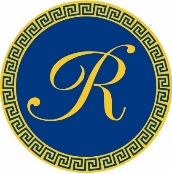 LIETUVOS  RESPUBLIKOS  RESTAURATORIŲ  SĄJUNGAKodas  190685380.  Klaipėdos g. 5a,  LT-01117 Vilnius  Tel. +370 620 15547.  El. p. restauratoriusajunga.lt@gmail.comJo Ekscelencijai Lietuvos Respublikos Prezidentui Gitanui NausėdaiLietuvos Respublikos Seimo Pirmininkei Viktorijai Čmilytei-NielsenLietuvos Respublikos Ministrei Pirmininkei Ingridai ŠimonyteiLIETUVOS RESPUBLIKOS RESTAURATORIŲ SĄJUNGOS SUVAŽIAVIMO KREIPIMASIS2022 m. lapkričio 25 d., VilniusKultūros paveldas yra valstybės atsparumo ir jos tapatumo garantas, nacionalinio saugumo dėmuo. Lietuvos Respublikos restauratorių sąjungos (toliau – LRRS) nariai jaučia atsakomybę ir pareigą įvardinti esminius probleminius klausimus, kuriuos būtina spręsti siekiant išsaugoti kultūrinį paveldą.Dėl nekilnojamojo kultūros paveldo tyrimųLRRS reiškia susirūpinimą, visų pirma, kad nesama deramo nekilnojamojo kultūros paveldo taikomųjų tyrimų reglamentavimo. Problema. Šiuo metu galiojančiuose teisės aktuose nėra aiškiai apibrėžtų tyrimų sąvokų, neatitinka Nekilnojamųjų kultūros vertybių apsaugos įstatyme ir poįstatyminiuose teisės aktuose esantys apibrėžimai. Nėra patvirtinto teisės akto, kuriame būtų įvardintos ir išskleistos tyrimų rūšys, bendrieji reikalavimai tyrimų parinkimui, jų atlikimui, ataskaitų parengimui, jų patvirtinimui, archyvavimui. Vienintelis patvirtintas archeologinių tyrimų atlikimą reglamentuojantis Paveldo tvarkybos reglamentas PTR 2.13.01:2022 „Archeologinio kultūros paveldo tvarkyba“ sudaro prielaidas klaidinančiai nuomonei, kad šie tyrimai yra pranašesni kitų tyrimų atžvilgiu. Kitų tyrimų ataskaitų išleidimui 2012 tėra patvirtintas tik „Taikomųjų nekilnojamojo kultūros paveldo objektų tyrimų ataskaitos formos ir turinio reikalavimų aprašas“ – vienas 3 lapų dokumentas visom kitoms tyrimų rūšims. 2018 metais parengti Paveldo tvarkybos reglamentų projektai – tvarkybos darbų parinkimui, projektų pagrįstumui ir poveikio aplinkai įvertinimui, būtinų tyrimų bendrieji reikalavimai, Konstrukcijų tyrimai, Architektūros tyrimai – užstrigę Kultūros ministerijoje. Ilgą laiką nereglamentuojant tyrimus kyla pavojus tyrimų kokybei ar net galimybei juos falsifikuoti, o taip pat  diskredituoti sąžiningai dirbančius tyrėjus arba apskritai suabejoti tyrimų reikalingumu. Ryškėja tendencija kai nekilnojamojo kultūros paveldo valdytojai neužsako kompleksinių tyrimų, o apsiriboja nepilnos sudėties ar tik ardomaisiais tyrimais neatliekant platesnės ir gilesnės analizės, taip iškreipiant išvadas ir pasiekiant vien tik jiems palankių sprendimų. Tyrimai praranda mokslinį aspektą ir svarbų vaidmenį išaiškinant ir išsaugant kultūros paveldo istorines, menines ir kitas  vertes. Siūlymas. Teisės aktuose būtina apibrėžti tyrimų sąvokas, kurios atitiktų Nekilnojamųjų kultūros vertybių apsaugos įstatyme ir poįstatyminiuose teisės aktuose esančius apibrėžimus. Reikalingas patvirtintas teisės aktas, kuriame būtų įvardintos ir išskleistos tyrimų rūšys, bendrieji reikalavimai tyrimų parinkimui, jų atlikimui, ataskaitų parengimui, jų patvirtinimui, archyvavimui. Primintina, kad 2018 metais parengti Paveldo tvarkybos reglamentų projektai užstrigę Kultūros ministerijoje.Dėl atestavimo tvarkosLRRS reiškia susirūpinimą dėl panaikintos nekilnojamojo kultūros paveldo specialistų kvalifikacinės kategorijos ir ženkliai sumažintų reikalavimų profesinei patirčiai (praktikai) norintiems gauti atestatą. Problema. 2017 m. Kultūros ministerijai pakeitus nekilnojamojo kultūros paveldo specialistų atestavimo tvarką ir perėmus atestavimo procedūras savo žinion, buvo panaikintos nekilnojamojo kultūros paveldo specialistų kvalifikacinės kategorijos ir ženkliai sumažinti reikalavimai profesinei patirčiai (praktikai) norintiems gauti atestatą. Dėl šios priežasties akivaizdžiai suprastėjo tvarkybos projektų ir tvarkybos darbų atlikimo kokybė. Aukšta III kategorijos specialistų  kvalifikacija buvo sumenkinta prilyginant ją vos 2 ar 3 metų priklausomai nuo specializacijos po studijų baigimo įgytai jauno specialisto praktikai. Jeigu kultūros paminklo statusą turinčiame objekte ar vietovėje anksčiau galėjo tirti ar projektuoti III kvalifikacinės kategorijos ir didelę praktiką turintis specialistas, dabar sudėtinguose metodine prasme objektuose/vietovėse gali dirbti „jau 2 ar 3 metų darbo patirtį“ turintys „profesionalai“. Siūlymas. Siūlytina iš naujo svarstyti nekilnojamojo kultūros paveldo specialistų kvalifikacines kategorijas ir peržiūrėti reikalavimus profesinei patirčiai (praktikai) norintiems gauti atestatą. Primintina, kad atestavimo tvarkoje numatytas žinių atnaujinimas ir kvalifikacijos kėlimas išklausant privalomą kiekį paskaitų valandų (20 val.) vis dar neįgyvendintas.Dėl specialistų trūkumo LRRS yra sunerimusi dėl nuolat mažėjančio Vilniaus dailės akademijos (toliau – VDA) dailės ir interjero restauratorių absolventų skaičiaus, kuris šiuo metu yra kritiškai mažas, dėl tvarkybos specialistų trūkumo.Problema. Trūksta ne tik žemesnės kategorijos restauratorių, bet ir darbingo amžiaus asmenų, turinčių eksperto, aukščiausią ar I kategoriją  ir galinčių vadovauti lipdybos, natūralaus ir dirbtinio akmens skulptūros, auksuotės, polichromijos restauravimo darbams. Šiuos restauratorius labai sunku prisikviesti į kultūros paveldo vertybes, o užsakovai, norintys restauruoti nedidelės apimties objektus  yra tiesiog  ignoruojami. Žinant šiuo metu restauruojamų objektų skaičių padėtis yra nepateisinama.Trūksta ir meistrų, gebančių atlikti mūro, medžio, metalo, įvairių apdailų ir kitus tvarkybos darbus. Šiuos darbus, o ypač restauravimo, privaloma atlikti kvalifikuotai, specialistai turi išmanyti istorines technologijas. Kritiškai trūkstant specialistų tvarkybos darbus dažnai atlieka tam kvalifikacijos neturintys darbuotojai – paveldo objektai yra tiesiog žalojami.Siūlymas. LRRS mano, kad:įsteigtos Lietuvos Respublikos Vyriausybės tikslinės stipendijos dailės ir interjero restauratoriaus profesijai būtų solidi paskata rinktis restauratoriaus specialybę;būtina stiprinti tvarkybos specialistų mokymo ir kvalifikacijos kėlimo pagrindus.Dėl kultūros paveldo tyrimų dokumentacijos archyvavimo ir ataskaitų viešinimoLRRS pakartotinai atkreipia dėmesį į ilgą laiką vis nesprendžiamą problemą dėl kultūros paveldo tyrimų dokumentacijos archyvavimo ir ataskaitų viešinimo. Problema. Vis dar nėra sukurta šiuo metu vykdomų tyrimų dokumentacijos archyvavimo ir viešinimo tvarka. Niekaip nesusistemintos tyrimų bylos, tiesiog sudėtos krūvomis, „saugomos“ Kultūros paveldo departamento rūsio patalpose. Įstaigoje nėra paskirto asmens, tiesiogiai atsakingo už bylų inventorinimą, apskaitą ir bendrą archyvavimo procedūrą. Kultūros paveldo departamentas neturi viešai prieinamo archyvo elektroninėje sistemoje. Internetiniame kultūros vertybių registre visuotinai prieinamos tik žemos raiškos kai kurių tyrimų ataskaitų ištraukos ir atliktų tyrimų ataskaitų sąrašai. Susirūpinimą dėl aiškios vizijos neturėjimo ir pagrįstą nepritarimą kelia planuojamas Kultūros paveldo centro, o drauge ir šioje įstaigoje sukaupto paveldo tyrimų archyvo reorganizavimas.Prarandamos tinkamos galimybės tyrėjams bei kultūros paveldo specialistams susipažinti su kultūros paveldo tyrimais, kurie yra privaloma atraminė dokumentacija rengiant tvarkybos projektus. Neabejotinai nukenčia tvarkybos projektų ir jų įgyvendinimo kokybė, istorinių objektų visumos pateikimas. Yra rizika neturint pakankamai informacijos apie anksčiau atliktus tyrimus vykdyti juos pakartotinai taip švaistant resursus, o ardomųjų tyrimų atvejais – pakartotinai žaloti kultūros paveldo objektus.Siūlymas. LR Kultūros ministerijai siūlome rengiant tyrimų archyvavimo ir viešinimo programą, numatyti modernizuoti duomenų sistemos prieinamumą. Sprendžiant šį klausimą būtina efektyvinti ir atnaujinti Kultūros vertybių registro (toliau – KVR) elektroninės sistemos bazę derinant tyrimų duomenų viešinimą ir jų pateikimą šioje sistemoje.Dėl Vilniaus sporto rūmųLRRS atkreipia dėmesį dėl būtinybės išsaugoti, sutvarkyti ir toliau vėl naudoti Vilniaus koncertų ir sporto rūmus viešiems renginiams ir nepritaria jų pertvarkymo idėjai į Lietuvos ir Vilniaus žydų bendruomenių tematikos muziejų.Problema. Rūmai įtraukti į Nekilnojamojo kultūros paveldo registrą visų pirma kaip ypatingos reikšmės istorinių įvykių – 1988 m. spalio 22–23 dienomis įvykusio Lietuvos persitvarkymo sąjūdžio steigiamojo suvažiavimo, atsisveikinimo ir pagerbimo su 1991 m. sausio 13 žuvusiaisiais gynėjais 14–16 dienomis – liudininkas ir vieta. O taip pat ir kaip dešimtmečius čia vykusių stipriausių bei žinomiausių sportininkų, muzikos ir teatro atlikėjų bei jų kolektyvų kovų ir pasirodymų arena. 2006 m. liepos 4 d. Nekilnojamojo kultūros paveldo Aktu nustatytosios vertingosios (saugotinos) statinio savybės nesuteikia galimybių pastebimam vertybės keitimui. Rūmai iš tiesų stovi XV-XIX a.pr. veikusių Senųjų Vilniaus žydų kapinių vietoje (šiuo metu – jau tik apsaugos nuo fizinio poveikio šioms kapinėms pozonyje, o jų greta šliejosi ir nedidelės XVII – XVIII a. krikščioniškos Karmelitų kapinės ir Šv. Teresės bažnytėlė), kapinių sklypas carinės rusų valdžios tuomet iš Vilniaus žydų bendruomenės buvo išpirktas pertvarkant teritoriją į gynybinę tvirtovę.Siūlymas. LRRS pabrėžia būtinybę išsaugoti, sutvarkyti ir vėl toliau naudoti išskirtinę Lietuvos istorijos, architektūros ir inžinerijos paveldo vertybę – Vilniaus koncertų ir sporto rūmus pagal pirminę ir istoriškai susiklosčiusią visuomeninę paskirtį. Išlikusi buvusių kapinių dalis ir jų aplinka ir toliau privalo būti saugoma ir tvarkoma gerbiant šios vietos XV – XVIII amžių praeitį.Dėl Vilniaus lietuvių (1919–1939) atminimo įamžinimoPasiaukojanti lietuvių veikla Vilniaus krašte 1919–1939 metais siekiant išsaugoti gimtąją kalbą, vis iš naujo steigiant nuolat uždaromas lietuviškas mokyklas, atgaivinant vis uždraudžiamą lietuvišką spaudą, palaikant ir kuriant lietuvių kultūrą bei tautinį identitetą teisėtai nusipelno paminėjimo ir įamžinimo Lietuvos sostinėje. LRRS remia Vilniečių ainių klubo siekį įamžinti vilniečių, išgyvenusių Vilniaus krašto atskyrimą nuo Lietuvos 1919–1939 metais, atminimą. Lietuvos Respublikos restauratorių sąjungos pirmininkai:                    Giedrė Gajauskaitė (2019–2022)Dr. Marius Daraškevičius (2022–2025)Lietuvos Respublikos restauratorių sąjungos suvažiavimo (2022 11 25) pirmininkas:                                                                                                        Robertas Zilinskas